 Сороковое  заседание двадцать шестого созываРЕШЕНИЕ04 марта 2015 года  № 129О внесении изменений в решение Совета сельского поселения Мещегаровский  сельсовет муниципального района Салаватский район Республики Башкортостан В соответствии с Федеральным законом от 04.11.2014 года № 347-ФЗ» «О внесении изменений в части первую и вторую Налогового кодекса Российской Федерации» Совет сельского поселения Мещегаровский муниципального района Салаватский район Республики БашкортостанРЕШИЛ:1. Внести следующие изменения в решение Совета сельского поселения Мещегаровский сельсовет муниципального района Салаватский район Республики Башкортостан от07.11.2006 г. №1 «Об установлении земельного налога» (с последующими изменениями) :а) пункты 3 и 4 Решения изложить в следующей редакции:«3.Отчетными периодами для налогоплательщиков – организаций установить  первый квартал, второй квартал, третий квартал календарного года.	4. Установить для налогоплательщиков – организаций сроки уплаты авансовых платежей не позднее последнего числа месяца, следующего за истекшим отчетным периодом, исчисленных по истечении первого, второго и третьего квартала текущего налогового периода как одна четвертая соответствующей налоговой ставки процентной доли кадастровой стоимости земельного участка по состоянию на 1 января года, являющегося  налоговым периодом. 	По итогам налогового периода налогоплательщиками – организациями уплачивается до 1 февраля года, следующего за истекшим налоговым периодом, сумма налога, определяемая как разница между суммой налога, исчисленная по ставкам, предусмотренным пунктом 2 и суммами подлежащих уплате в течение налогового периода авансовых платежей по налогу».2. Решение обнародовать в здании Администрации сельского поселения.     	4. Настоящее решение вступает в силу по истечении одного месяца со дня его официального обнародования. Глава сельского поселения                                                               Ф.М.ШагимардановБаш7ортостан Республика3ыСалауат районымуниципаль районыны8Ми2ш2г2р ауыл Советы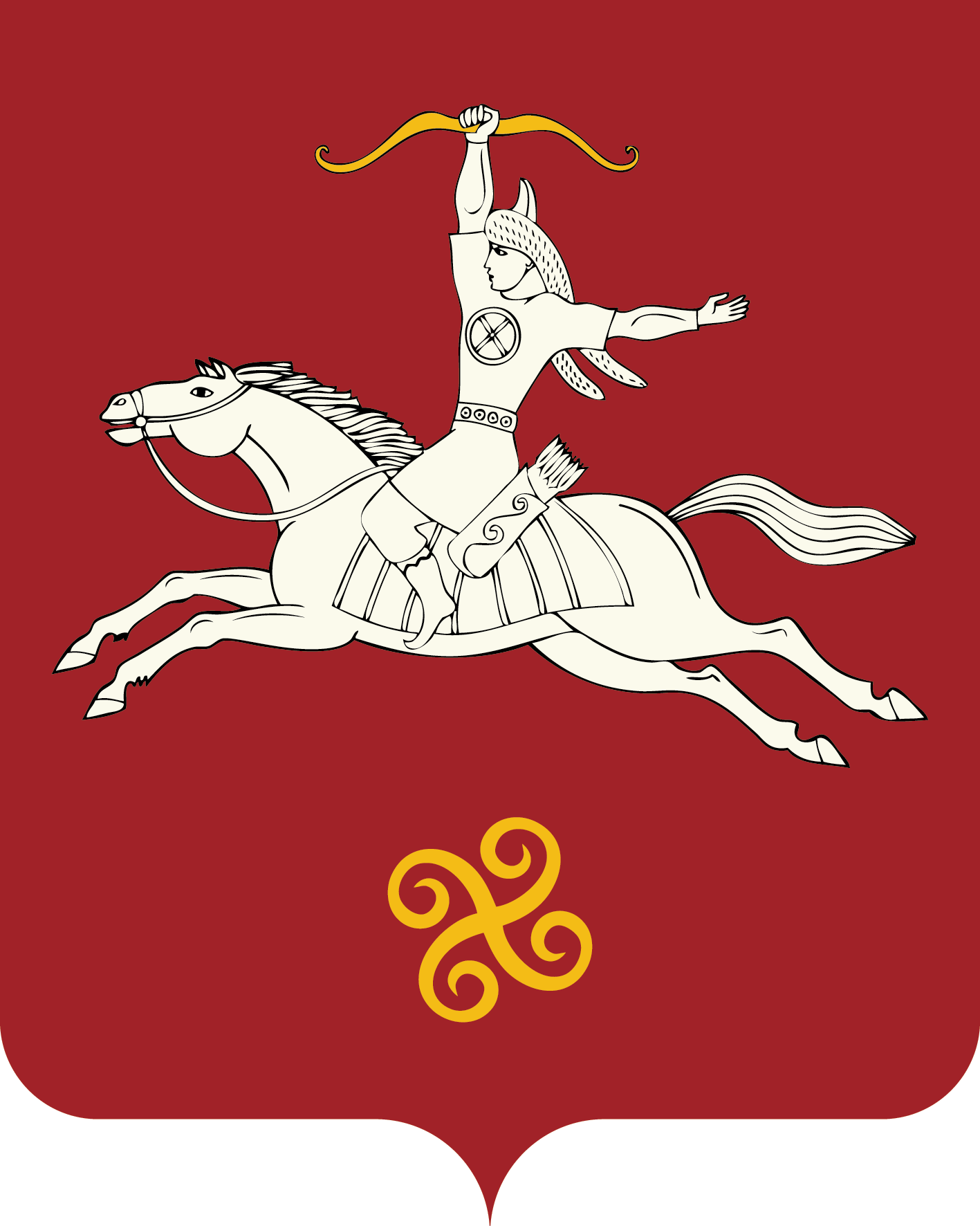  Республика БашкортостанСовет сельского поселенияМещегаровский сельсоветмуниципального районаСалаватский район452495, Ми2ш2г2р ауылы,14 тел. (34777) 2-61-23, 2-62-31452495, с.Мещегарово, ул.Ленина, 14 тел. (34777) 2-61-23, 2-62-31 badretdinova.gulzida@yandex.ru